Ahmed Saif Khalfan Ali Al-MejrafiAL Dhahira, Ibri, OmanCell: +968-96586880E-mail: ahmed.almejerfi@gmail.comWebsite: https://ahmedalmejerfi.wixsite.com/translatopiaYouTube: https://www.youtube.com/channel/UCeo6dyQfjOQQZtQETk-sy6w ObjectiveApply for a job. Education- Bachelor in English Literature. College of Arts and Social Sciences. Sultan Qaboos University. September 2019.- Certificate for General Education Diploma, Omar Bin Masoud School, Al Dahira. June 2012ProjectsResearch Project on Adding English Literature to Omani School Curriculum. Work and Other ContributionsWorking as Audio-visual translator from May, 2019Still working in “Al’mataib Shop” as Cashier from 2018.Acting a major role in “Hot Potato” play in English theater at SQU, 2018.Responsible for ETS’ Closing Committee in December 2017.Participating in the 10th Translation Forum.Volunteer in "The 17th Oman International ELT Conference", 2017.Working as a translator from, 2016.Acting a major role in “Night at the Library” play in English theater at SQU, 2016.Member of Decoration Committee of "The Mexican Cultural Week Event" at SQU, 2016.2nd place in Gulf University Theatre competition, 2016Organizer in "The Second English and Translation Forum", 2015.Attended Advanced Speaking Course, 2015.Attended General Speaking Courses, 2015Presenter of "Korean cultural week", 2014.Attended General Speaking Courses in, 2014, Participating in 1st English and Translation Forum in the academic year of 2013/2014.Participating in Brazilian Culture Day in the academic year of 2013/2014.Volunteering at the 13th Oman International English Language Teaching Conference from 17 to 18 April, 2013.Attended General Speaking Course, 2013.Participating in the 17th Annual Open Day.Participating in “Atta Wa Igada’s” summer activities, 2011/2012.Certificate of appreciation for being excellent the first semester in Omar bin Masood school in 2011/2012.3rd place in Olympic Games, 400 m, in Oman, 2011.Participating in summer activities under the name “Sayfi Namaa” in 2011.Participating in “Be a Volunteer” campaign activities in 2011.Participating in summer activities which is organized by the ministry of education under the name “Sayfi Affzal” in 2010.Participating in the Open Theatre, 2003Workshop: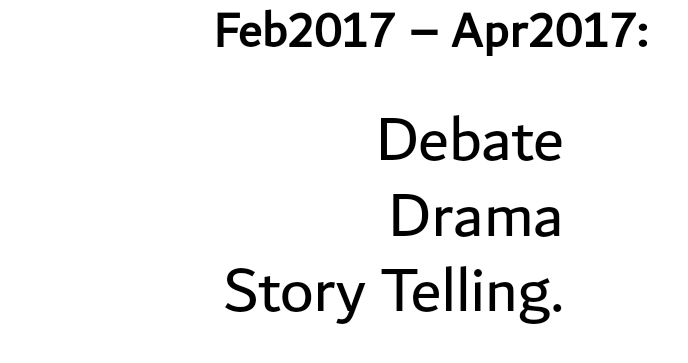 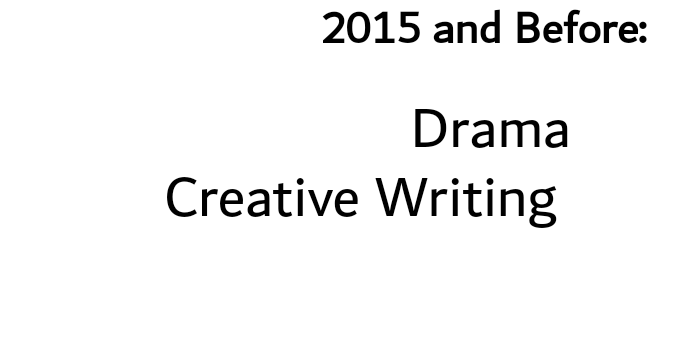 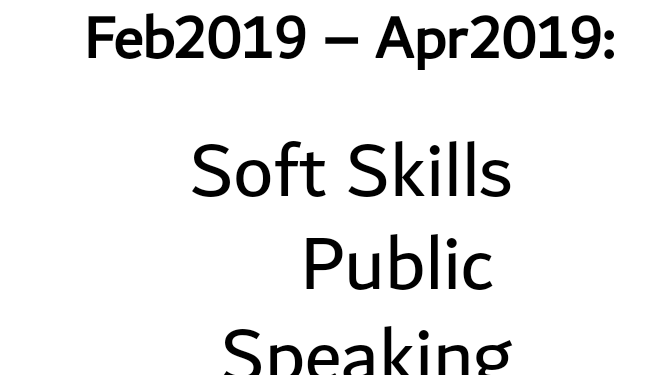 Additional Skills:Computer skills: Microsoft Word and PowerPointTranslating programs: Subtitle Workshop – Subtitle Edit - Aegisub Designing blogs: Wix websiteInterpersonal Skills:Communication skillsTeamworkSelf-motivationConflict resolutionTime managementAdaptabilityDecision-makingSoft skills and hard skillsTyping speedLanguage skillsArabic: Mother tongue.English: Fluent. Interests and Hobbies Acting ReadingWriting: stories and poemsTranslatingReferenceDr. Fathiya Al Rashdi, Assistant ProfessorDepartment of English/ College of Arts and Social SciencesSultan Qaboos University E-mail: rfathiya@squ.edu.omPhone Number: +968 99856552Dr. Kirsten Hemmy, PhDDepartment of English/ College of Arts and Social SciencesSultan Qaboos University E-mail: kabadji@squ.edu.omPhone Number: +968 91723508RelativesAdil Saif Ali Almejerfi: +968 91196445